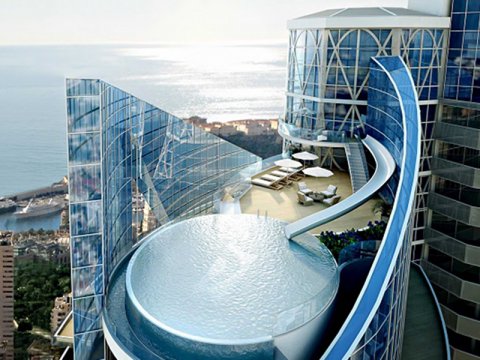 (26/04/2017)To Get A HouseAt What Age Can You Legally Buy Your Own House?Sorry kids, you can’t buy that beautiful castle/mansion of your dreams just yet, you have to wait until your 16 when your parent/guardian can buy a house for you, but when your 18 you can buy your own house. This is because at 16 you are old enough to live by yourself but not old enough to make the right decision about where to live so your parents have to buy the house for you, but when your 18, your old enough and mature enough to be sensible about where to live.You Have To Be 18 To Buy Your Own HouseYour Parents Can Buy You A house When Your 16Be Sensible About Where You Want To LiveWhen Buying A House You Have A Lot Of Things To Think About Like Work And FamilyBuying A House Is A Big Thing Make Sure You Know The Legal Side Of ThingsBuying A hoUsewhen is the right time?